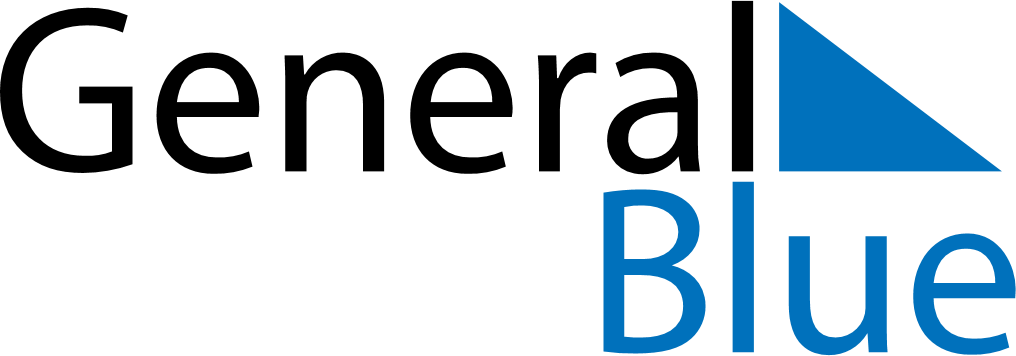 June 2026June 2026June 2026June 2026RomaniaRomaniaRomaniaMondayTuesdayWednesdayThursdayFridaySaturdaySaturdaySunday12345667Children’s Day
Whit Monday8910111213131415161718192020212223242526272728Flag Day2930